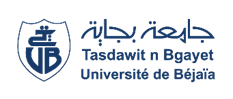 Université Abderrahmane Mira-BejaiaFaculté des Sciences Humaines et SocialesDépartement de Psychologie et orthophoniePlanning DES Examens de  L’Unité  Transversale et découverte  Du 2 Semestre DE L’Année Universitaire 2023/2024M1 PHILOSOPHIE AdministrationModulesDates & JoursHorairesEnseignant (e)s chargé (e)s des modulesGroupesLocauxQuestions sur la justice et la loiLUNDI 03/06/2024 11H00 -12H30 M DJOUDER1SALLE 15